                  ФБУЗ «ЦЕНТР ГИГИЕНЫ И ЭПИДЕМИОЛОГИИ» В РС(Я)               Здоровое питание-источник долголетияЗдоровое питание, если вы будете соблюдать его основные правила, поможет избавиться от многих заболеваний. Укрепить здоровье, повысить работоспособность и увеличить продолжительность жизни.        Продукты из цельного зерна- снижают риск сердечных заболеваний и рака.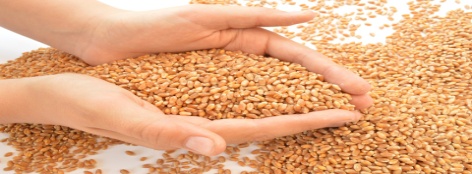              Орехи - полезные витамины и минералы поддерживают эффективную работу мозга.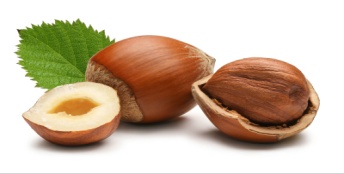           Рыба - полезные кислоты омега-3 предотвращают воспалительные процессы.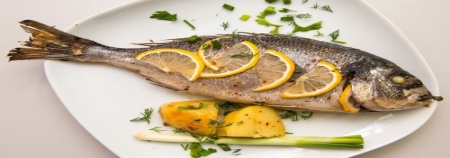            Ягоды - богаты антиоксидантами которые тормозят процессы старения организма.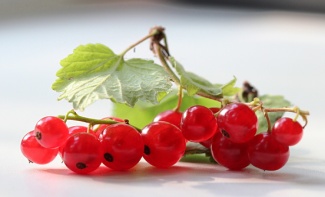           Зеленые овощи- обеспечивают в организм фолиевой кислотой, кальцием и другими веществами, которые укрепляют кости и улучшают работоспособность мозга и предотвращают возрастные проблемы со зрением.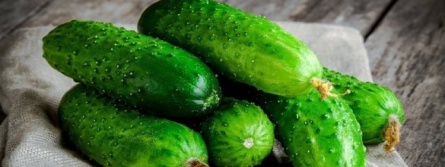         Зеленый и белый чай- помогает снизить риск сердечно- сосудистых  заболеваний и раковых заболеваний.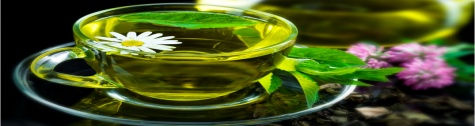   Томаты- снижают риск рака простаты, легких и желудка, а также болезней сердца.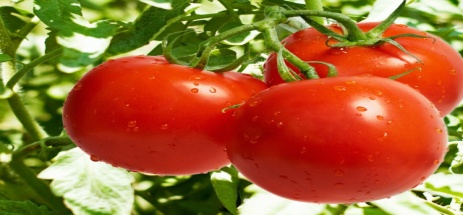      Оливковое масло - содержит антиоксидант и противовоспалительных  жирных кислот, которые помогают снизить риск сердечно-сосудистых и раковых заболеваний.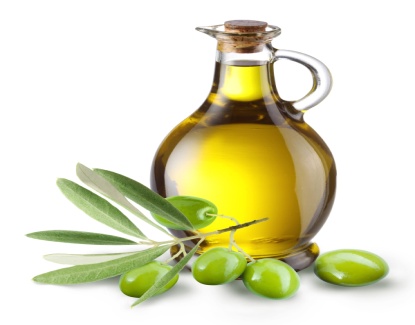 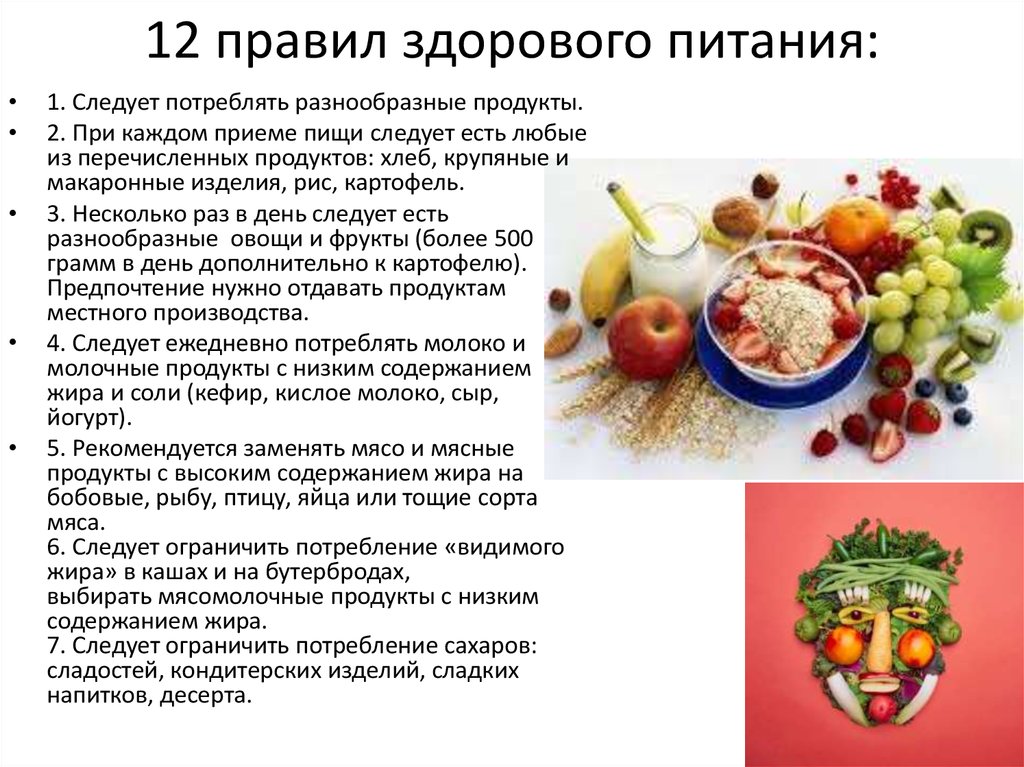            Употребляйте пищу со знанием дела, и вы будете здоровы!